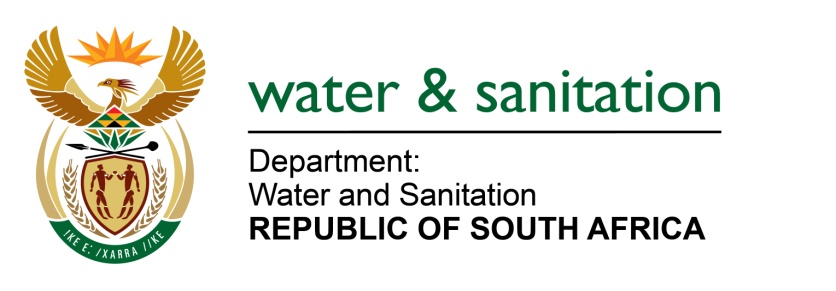 NATIONAL ASSEMBLYFOR WRITTEN REPLYQUESTION NO 2420DATE OF PUBLICATION IN INTERNAL QUESTION PAPER:  26 JUNE 2015(INTERNAL QUESTION PAPER NO. 23)2420.	Ms Z B N Balindlela (DA) to ask the Minister of Water and Sanitation:What amount did (a) her department and (b) each entity reporting to her spend on advertising in (i) Sowetan and (ii) Daily Sun in the (aa) 2012-13, (bb) 2013-14 and (cc) 2014-15 financial years?								NW2786E---00O00---REPLY:		Requesting the Honourable Member to refer to the response in NA 1128 published on 26 March 2015. ---00O00---